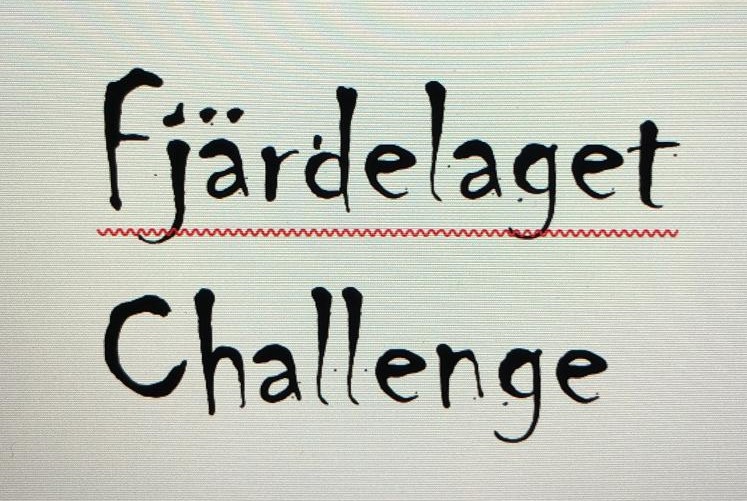 TävlingsdirektivFjärdelaget Challenge ordnas i Kyrkslätt med TC vid Korsolampi grilltak.Tävlingsledare; Harry SainioBanläggare; Harry SainioResultatansvarig; Petri TöttermanStart; Anders af HällströmTC Funktioner; Mika PasonenKartutskrift; Anders WesterlundPrisutdelning; Peter BymanVIP-Gäster Daniel Backman & Juha KankaanpääOrdförande för tävlingsjuryn; Bo- Erik TöttermanTävlingsklasser 	banlängder  	 karta;	Mål-stämpelGolden Challenge,	11,1 km		A3	31Silver Challenge	 7,7 km 		A3	32Bronze Challenge.	 5,2 km		A3	33Kartan 1: 10000  ISOM 2017 Ekvidistans 5 m, alla klasser har lösa kontrollbeskrivningar. Kartan är i plastfodral, (ta gärna med egna A3, som reserv)Stämplingssystem, Vid fjärdelaget Challenge använd EMIT samt tävlandes egen GPS klocka.   Spåren kan efter tävlingen laddas ned på GPS.OK77.fiKontrollerna är utmärkta med orangevit skärm samt kodsiffra. Ingen stämplingsenhet.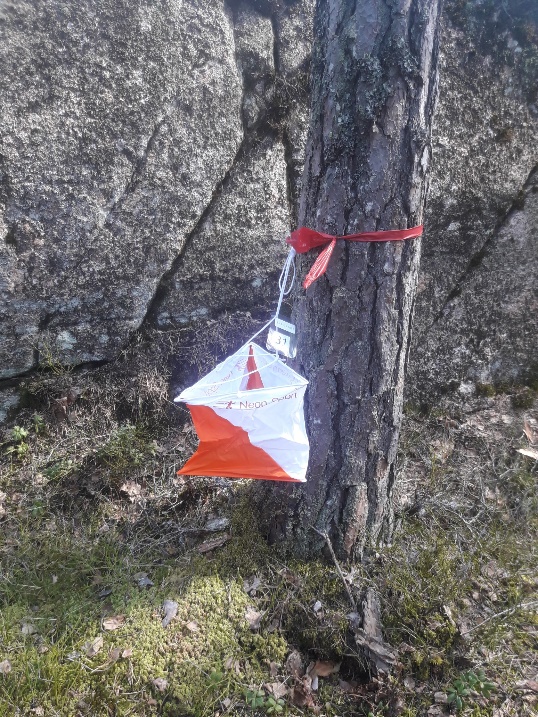 Alla klasser startar från start 1. Avstånd till start 300mStartprocedur: Namnupprop 4 minuter före start, då man även får kontrollbeskrivningarna. Starten sker genom att lyfta emiten från nollan när startklockan ger startsignal.Målstämpling sker genom att stämpla på klassens målstämplingsenhet.Alla deltagare har tävlingsnummer. Tävlingsnummer finns att avhämta från tävlingsexpeditionen vid TC.Golden och Silver Challenge banorna passerar TC vid ca 8 respektive 6 km. Det är möjligt att lämna egen dricka/energi till en av arrangörerna visad plats. Där finns också vatten och muggar av arrangören.TC funktioner, tält för överdragskläderGammal karta över tävlingsområdet;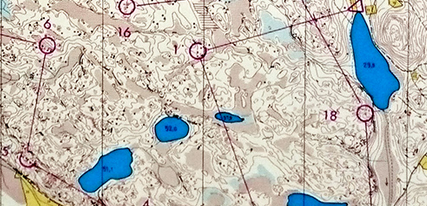 Fjärdelaget challenge ordnas med beaktande av strikta Corona restriktioner. Alla deltagare ansvarar själva för att de följer sunt förnuft, och inte blir och hänga för nära varandra vid start och målPS kom ihåg, att återhämtningen efter tävlingen startar bättre, om man så fort som möjligt efter målgången intar någon form av energi.